October 7, 2021Docket No. A-2021-3028636Utility Code: 1124568EMAILMARY DEWITT SECRETARYCURRENT ENERGY AND RENEWABLES INC8899 E SURREY AVESCOTTSDALE AZ 85260MARYDEWITT@CPG-ENERGY.COM	RE: Electric Generation Supplier License Application Dear Ms. Dewitt:On September 22, 2021, the Public Utility Commission accepted Current Energy and Renewables, Inc.’s application for an Electric Generation Supplier license.  The application was incomplete.  In order for us to complete our analysis of your application, the Energy Industry Group requires answers to the attached question(s).  Please be advised that you are directed to forward the requested information to the Commission within 30 days from the date of this letter.  Failure to respond may result in the application being denied.  As well, if Current Energy and Renewables, Inc. has decided to withdraw its application, please reply notifying the Commission of such a decision.Please forward the information to the Secretary of the Commission at the address listed below.  When submitting documents, all documents requiring notary stamps must have original signatures.  Please note that some responses may be e-filed to your case, http://www.puc.pa.gov/efiling/default.aspx.   A list of document types allowed to be e-filed can be found at http://www.puc.pa.gov/efiling/DocTypes.aspx.  Your answers should be verified per 52 Pa Code § 1.36.  Accordingly, you must provide the following statement with your responses:I, ________________, hereby state that the facts above set forth are true and correct to the best of my knowledge, information and belief, and that I expect to be able to prove the same at a hearing held in this matter.  I understand that the statements herein are made subject to the penalties of 18 Pa. C.S. § 4904 (relating to unsworn falsification to authorities).The blank should be filled in with the name of the appropriate company representative, and the signature of that representative should follow the statement.In addition, to expedite completion of the application, please also e-mail the information to Stephen Jakab at sjakab@pa.gov.  Please direct any questions to Stephen Jakab, Bureau of Technical Utility Services, at sjakab@pa.gov.  							Sincerely,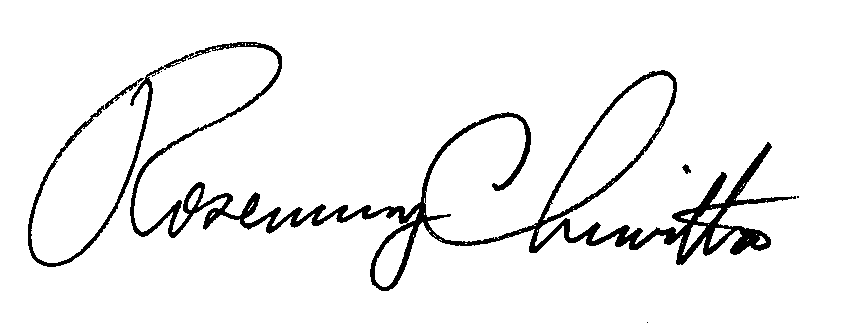 	Rosemary Chiavetta	SecretaryEnclosure Docket No.  A-2021-3028636Current Energy and Renewables, Inc.Data Requests1.	Reference Application, Section 2.b, Certificate of Incorporation – Applicant failed to provide signed and dated Articles of Incorporation or Incorporation Application Documentation.  Please provide the missing documentation.2.	Reference Application, Section 7.b, Financial Fitness – Applicant provided minimal documentation to demonstrate financial fitness.  Please provide additional financial fitness documentation that includes two recent consecutive years of financial statements (2020 and 2021-January to June), two recent consecutive years of income tax filings, and three recent consecutive months of bank statements.  3.	Reference Application, Section 7.f, Taxation – Applicant failed to provide a Revenue ID Number. Please resubmit a complete Tax Certification Statement.  4.	Reference Application, Section 9, Disclosure Statement – Applicant failed to provide its Disclosure Statement for approval.  Please provide the missing documentation.  5.	Reference Application, Section 10, Verifications, Acknowledgements, and Agreements – Applicant failed to provide proof that it is registered as an LSE (Load Serving Entity) for PJM in its Application Package.  Please provide the missing documentation.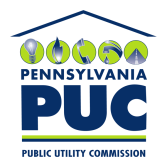 COMMONWEALTH OF PENNSYLVANIAPENNSYLVANIA PUBLIC UTILITY COMMISSION400 NORTH STREET, HARRISBURG, PA 17120IN REPLY PLEASE REFER TO OUR FILERosemary Chiavetta, SecretaryPennsylvania Public Utility Commission400 North StreetHarrisburg, PA 17120